Паспорт инвестиционной площадкиhttps://pkk5.rosreestr.ru/#x=6267814.759559812&y=7902767.266174693&z=15&text=57%2C694329%2056%2C300589&type=1&app=toc&opened=1Наименование полейТребования к формату вносимых данных, пояснениеНаименование площадкиПлощадка для размещения производстваТип площадкиПроизводственная площадка, логистический центрГО/МР (mo/Справочник)Городской округ ЗАТО Звёздный, Пермский крайАдрес земельного участкаПермский край, п. Звёздный, территория военного городка № 15Кадастровый номер земельного участка59:41:0020001:6557Территориальная зонаПроизводственная площадка / П 1 зона объектов промышленного назначенияПлощадь площадки, га96Потенциальная площадь застройки, га96СобственностьМуниципальнаяСкорость вовлечения в оборот, месяцев7Наличие на площадке объектов недвижимостиДаСведения о правообладателе (при наличии объекта недвижимости на площадке)МуниципальнаяОсновные параметры объектов недвижимостиКанализационно-насосная станция, назначение: нежилое, 1-этажное, материал стен: кирпич, площадь 49 кв.м, год постройки: 1992, износ: 80%Пост ЭЦ, назначение: нежилое, 2-этажное, материал стен: железобетонные плиты, площадь   697,7 кв.м., год постройки: 1992, износ: 80%Наличие технологического присоединения к сетямЭлектроэнергия, кВтнетГазоснабжение, м.куб/часнетВодоснабжение, м.куб./часнетВодоотведение, м.куб./часнетТеплоснабжение, Гкалл/часнетУдаленность площадки от точки технологического присоединения, мЭлектроэнергия1000Газоснабжение5200Водоснабжение7000Водоотведение6000Теплоснабжение6000Транспортная доступностьБлижайшее шоссе Е-22 на расстоянии 4,1 км от участка. Имеются автомобильные подъездные пути к участку, тип покрытия: бетонные плиты, ж/д тупик и подъезд ж/д транспорта к участку отсутствуетРасстояние до центра г. Пермь, км38 Расстояние до аэропорта, км27 аэропорт «Большое Савино» г. ПермьРасстояние до ж/д вокзала, км7 ж/д станция с. БершетьРасстояние до речного порта, км33 речной порт «Пермь I» г. ПермьФотоматериалы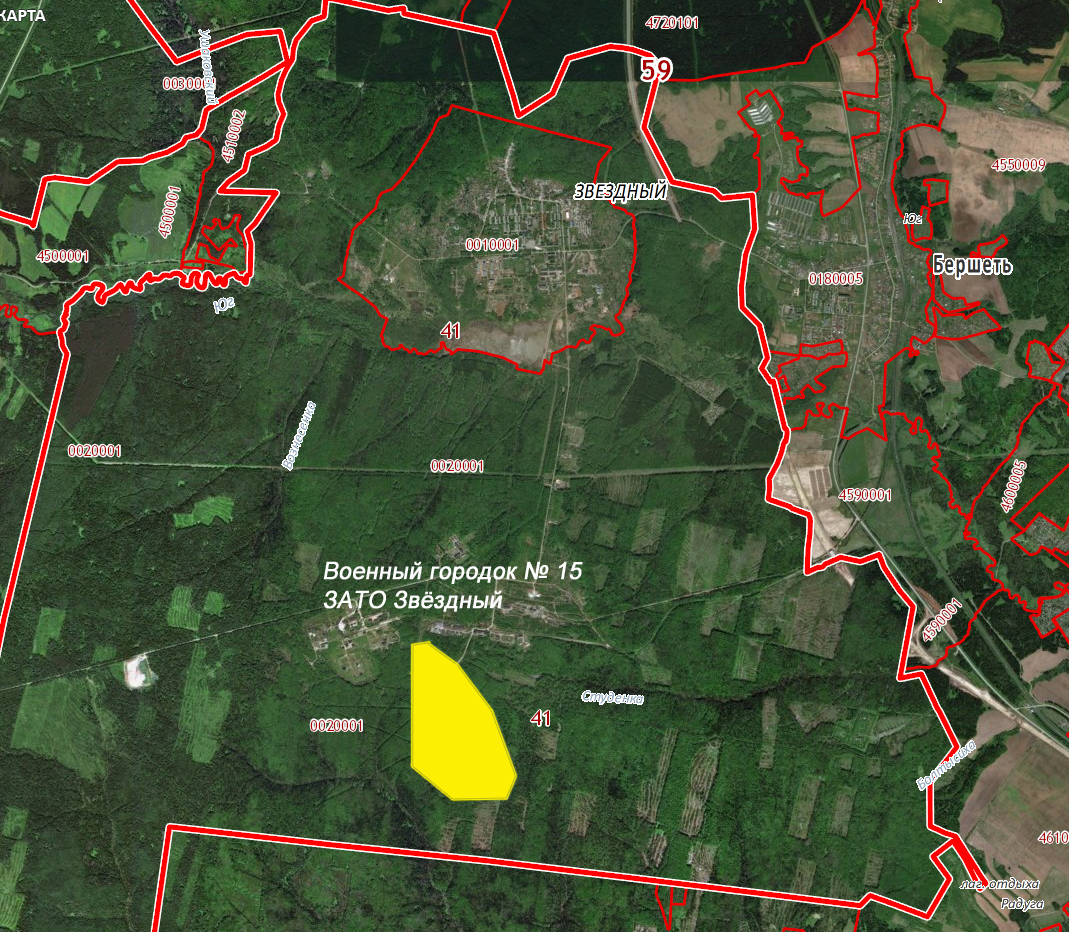 ВидеоматериалыНет Отображение на публичной кадастровой картеСсылка на публичную кадастровую карту